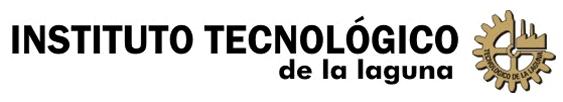 FORMATO DE ENTREVISTA(FOTO)Nombre de tus hermanos por edad (del mayor al menor incluyéndote tú)DESAJUSTES PSICOFISIOLOGICOSObservaciones de Higiene: _______________________________________________________HERMANOS: (Con cada uno de ellos)CARACTERÍSTICAS PERSONALES (MADUREZ Y EQUILIBRIO)Guía para entrevistas subsecuentes:Encuadre de la entrevista. Estructura y tiempo de la entrevista.Informar al entrevistado sobre los objetivos y metas de las Tutoría.Informarle de las acciones que seguirá su programa si opta por él.Procedimiento: formal y lo informal como alternativa en caso necesario.Acordar sobre las características del compromiso personal que debe asumir el tutorado. Tiempo y lugar destinado a las Tutoría.Desarrollo de la entrevistaEnriquecer la información obtenida previamente y en su caso de ser necesario canalizar a la instancia correspondiente.ConclusiónCompromisosAcuerdosObservacionesPróxima reunión (de ser necesario)DespedidaNombre:Estatura:____________                                                       Peso:__________  Carrera:______________________________________Fecha de Nacimiento:Sexo:                                                                                Edad:Estado civil:Soltero_________  Casado_________ Otros_________ Especifique________________TrabajaSi_______   No________  Especifique_____________________Lugar de Nacimiento:Domicilio Actual:Teléfono:                                C. P:                     E-mailTipo de Vivienda:Casa___________________ Departamento __________________La casa o Departamento donde vives es:Propia: _______ Rentada: ________ Prestada: ________ Otros: ________ Especifique: __________Número de personas con las que vivesParentesco:Nombre del PadreEdad:Trabaja:              Si______  No______ Profesión:             _______________________________________________Tipo de TrabajoDomicilio: Teléfono:Nombre de la Madre:Profesión:Tipo de Trabajo:Domicilio:Teléfono:NombreNombreFecha de NacimientoSexoEstudios1.2.3.4.5.6.7.8.9.10.A cuánto ascienden los ingresos mensuales de tu familiaEn caso de ser económicamente independiente a cuanto asciende tu ingresoDONDE REALIZASTE TUS ESTUDIOS DE:PrimariaSecundariaBachilleratoEstudios SuperioresDATOS MÉDICOS¿Tienes o has tenido alguna deficiencia sensorial o funcional que te obligue a llevar aparatos o controlar tu actividad física, forma de vida? (vista, oído, movimientos, lenguaje, etc.) ¿Cuál?INDICADORESFRECUENTE/MMUY FRECUENTE/MNUNCAANTESA VECESManos y/o pies hinchadosDolores en el vientreDolores de cabeza y/o vómitosPérdida del equilibrioFatiga y agotamientoPérdida de vista u oídoDificultades para dormirPesadillas o terrores nocturnos a que:Incontinencia (orina, heces)Tartamudeos al explicarseMiedos intensos ante cosasÁREAS DE INTEGRACIÓNÁREA FAMILIAR:¿Cómo es la relación con tu familia?¿Existen dificultades?¿De qué tipo? ¿Qué actitud tienes con tu familia o?  EL PADRE¿Cómo te relacionas con tu Padre?¿Qué actitud tienes hacia tu Padre?LA MADRE¿Cómo te relacionas con tu Madre?¿Qué actitud tienes hacia tu Madre?RelaciónActitud1234567¿Con quién te sientes más ligado afectivamente?Madre_________   Padre _________ Hermano __________ Otros ____________Especifica por que¿Quién se ocupa más directamente de tu educación?¿Quién ha influido más en tu decisión para estudiar esta carrera?Consideras importante facilitar algún otro dato sobre tu ambiente familiarÁREA SOCIAL:¿Cómo es tu relación con los compañeros?Buena_______  Regular ________ Mala _________.¿Por qué?¿Cómo es tu relación con tus amigos?¿Tienes Pareja?¿Cómo es tu relación con tu pareja?¿Cómo es tu relación con tus maestros?¿Cómo es tu relación con las autoridades académicas?¿Qué haces en tu tiempo libre?¿Cuál es tu actividad recreativa?AUTOPERCEPCIÓNNOPOCOFRECUENTE/M.MUCHOOBSERVACIONESPuntualTímido/aAlegreAgresivo/aAbierto/a a las ideas de otrosReflexivo/aConstanteOptimistaImpulsivo/aSilencioso/aGeneroso/aInquieto/aCambios de humorDominanteEgoístaSumiso/aConfiado/a en si mismo/aImaginativo/aCon iniciativa propiaSociableResponsablePerseveranteMotivado/aActivo/aIndependienteÁREA PSICOPEDAGÓGICA¿Cómo te gustaría ser?¿Recibes ayuda en tu casa para la realización de tareas escolares?¿Qué problemas  personales intervienen en tus estudios?¿Cuál es tu rendimiento escolar?Menciona las asignaturas que cursas en el semestre actual¿Cuál es tu asignatura preferida? ¿Por qué?¿Cuál es la asignatura en la que sobresales?¿Por qué?¿Qué asignatura te desagrada?¿Por qué?  ¿Cuál es tu asignatura con más bajo promedio del semestre anterior?¿Por qué?¿Por qué vienes al Tecnológico?¿Para qué vienes al Tecnológico?¿Qué te motiva para venir al Tecnológico?¿Cuál es tu promedio general del ciclo anterior?¿Tienes asignaturas  reprobadas? Si______ No______ ¿Cuáles?PLAN DE VIDA Y CARRERA¿Cuáles son tus planes inmediatos?¿Cuáles son tus metas en la Vida?Nombre del EntrevistadorCARACTERÍSTICAS PERSONALES DEYo Soy…Mi Carácter es…A mí me gusta que…Yo Aspiro en la Vida…Yo tengo miedo que… Pero pienso que podré lograr…